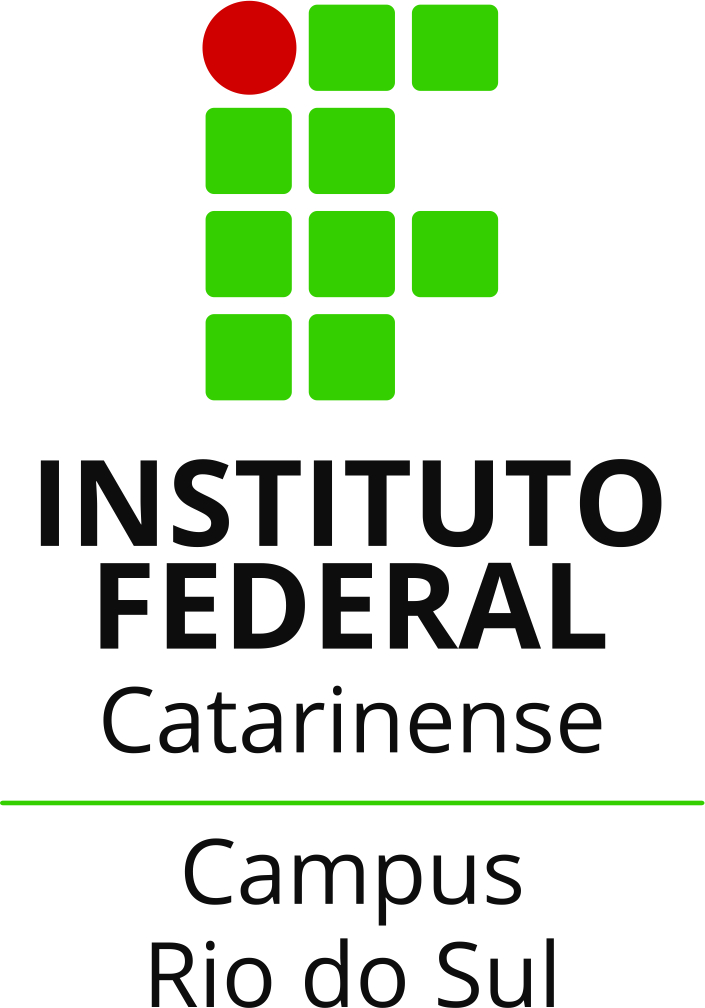 HORÁRIO DE ATENDIMENTO NA        SECRETARIA DEZEMBRO 2017DEZEMBRO 201718 a 227h30 às 11h30 e 13 às 17h26 Fechado27 7h30 às 11h30 e13 às 17h28 e 29 FechadoJANEIRO 2018JANEIRO 201802 a 05 Fechado08 a 31 (dias úteis)7h30 às 17h(sem fechar para almoço)